Montpelier Primary School 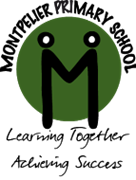 Year 6  Homework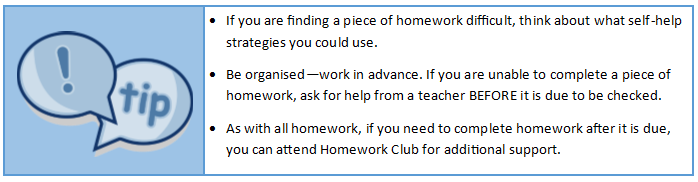 What homework do I have?Where can I get help?When will this homework be checked in school?English reading: ‘The Garage’ p.6-7Read the text on p.6. Use this text to find the answers to the questions.Monday 10th DecemberEnglish SPaG: Sentence types. p24-25http://www.englicious.org/lesson/clauses/clause-types-statements-questions-commands-and-exclamationsTuesday 11th DecemberMaths arithmetic: Adding Whole Numbers p.4-7Maths SATs Revision Guide: p.16-17.https://www.mathsisfun.com/numbers/addition-column.htmlndingWednesday 12th DecemberMaths reasoning:  Place Value and Rounding p.4-5Maths SATs Revision Guide: p.4 Place Value , p.8-9 Rounding.Thursday 13th DecemberEnglish reading: ‘Beamish, living Museum of the North’ p.24-25Read the text on p.24. Use this text to find the answers to the questions.Monday 17th DecemberEnglish SPaG: Determiners. p8-9https://www.youtube.com/watch?v=wdv59REiNZQTuesday 18th DecemberMaths arithmetic: Subtracting Whole Numbers p.8-11Maths SATs Revision Guide: p.18-19.http://www.bbc.co.uk/guides/zc78srdWednesday 19th DecemberMaths reasoning:  Addition and Subtraction p.11-14Maths SATs Revision Guide: p.16-17 Written Addition, p.18-19 Written Subtraction.Thursday 20th DecemberEnglish reading: ‘A Swimmer in my Dreams’ p.44-45Read the text on p.44. Use this text to find the answers to the questions.Tuesday 8th JanuaryEnglish SPaG: Apostrophes to show contraction. p40-41English revision guide. p.39Tuesday 8h JanuaryMaths arithmetic: Multiplying Whole Numbers p.12-14Maths SATs Revision Guide: p.28-29 Written Multiplication.http://www.bbc.co.uk/bitesize/ks2/maths/number/multiplication/read/1/Wednesday 9th JanuaryMaths reasoning: Short multiplication p15-16Maths SATs Revision Guide: p.28-29 Written Multiplication.Thursday 10th  January